Månedsplan i oktober og november 
Tema: 
Mangfold og 
antall, størrelse og tellingHei!Her er oversikten for oktober og november måned på GUL avdeling.I uke 42 skal vi ta imot Mona som skal begynne hos oss
FN – DAG
Tirsdag 24. oktober markerer vi FN-dagen i barnehagen. I den anledning ønsker vi foreldre velkommen fra kl. 14.30 – 16.00 til kaffe, noe å bite i og ikke minst kunst som de små har laget. I barnehagens årsplan står det blant annet at 
«Storhaug-barnehagene skal være en inkluderende barnehage, og en møteplass for forskjellige kulturelle ytringer der barn, foreldre og personal behandles med respekt. Vi skal legge til rette for at barna er opptatt av fellesskap med alle. På den måten kan vi bidra til barns forståelse for deltakelse og demokrati, både her og nå, og i framtiden».
Barnehagen skal bruke mangfold som en ressurs i det pedagogiske arbeidet og støtte, styrke og følge opp barna ut fra deres egne kulturelle og individuelle forutsetninger. Vi er så heldige å ha fått noen flotte drakter fra Eritrea. Å vise fram disse draktene, lytte til musikk og sang fra andre deler av verden er med på å fremme vårt arbeid for tilrettelegging av kulturmøter og mangfold. 

SPRÅKGRUPPE-SAMLING
I språkgruppe-samlingene deles barnegruppen i to mindre aldersinndelte grupper. Det blir da en egen samling for de eldste og en samling for de yngste. Temaene for måneden er mangfold og antall, størrelse og telling. 
I en egen plan (periodeplan) står det mer konkret hva månedsplanen omhandler (hvilke dyr vi har fokus på, sanger, eventyr, fokusord, aktiviteter m.m.). Periodeplanene legges ut på GUL avdelings nettside.

SANGER
Sanger som vi synger legges ut på GUL avdelings nettside.
MERKING AV KLÆR
Nå begynner det å bli kaldt og det blir regn-tunge dager. I og med at barna liker å hoppe/leke i vanndammene bidrar gjerne dette til at barnas klær blir våte. Våte klær kan bli lagt i pose slik at disse kan tas med hjem, eller klær kan bli hengt i tørkeskap. Vil bare minne om at det er viktig å merke klær, dresser, luer, votter, sko/støvler med barnets navn. Da kan vi se hvem som eier hva i tilfelle f.eks. gensere, luer, votter m.m. kommer på avveie.   

PLANLEGGINGSDAG
Fredag 17. november er det planleggingsdag. Barnehagen er da stengt.
Hilsen oss på GUL avdeling
UKEMANDAGTIRSDAGONSDAGTORSDAGFREDAG  4002.10
Vi går alle ut om formiddagen og om ettermiddagen.03.10Kl. 9.20En gruppe har maleraktivitet
En gruppe leker inne/ute
Samlingsstund før lunsj
04.10Kl. 9.30Vi går på tur til lekeplassen i Lysefjordgaten. 05.10Lekegruppe inne/utelek fra morgenen av.Samling før lunsj 
06.10Kl. 9.20En gruppe har maleraktivitetEn gruppe leker inne/uteVarm mat til lunsj  4109.10
En gruppe går på turEn gruppe har lekegruppe inne.10.10Aktivitet: Hinderløype inneKl. 10.30Samlingsstund11.10Kl. 9.30Vi går på tur i barnehagens nærområde/til lekeplass12.10Aktivitet: Hinderløype inneUte/innelek

Kl. 10.30Samlingsstund13.10Lekegrupper fra morgenen av (ute/inne)Kl. 9.20
Samlingsstund Etter samling:Ute/innelek
Varm mat til lunsj4216.10Lekegrupper
(ute/inne/tur)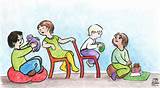 Samling før lunsj17.10
Vi ønsker Mona velkommen til oss på GUL
Aktivitet:En gruppe malerEn gruppe leker inne/uteKl. 10.30
Samlingsstund 18.10Kl. 9.30Vi går på tur i barnehagens nærområde/til lekeplass19.10Lekegruppe inne/utelek fra morgenen av.MøtedagVi passer hverandres avdelinger under møtene.GUL avdeling: møte fra kl. 13.35 – 14.3520.10Kl. 9.20Språkgruppe-samlinger
Etter samling:Aktivitet:En gruppe malerEn gruppe leker inne/uteVarm mat til lunsj4323.10

Lekegrupper
(ute/inne/tur)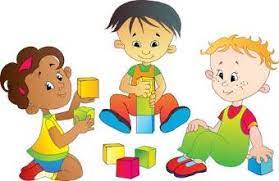 Samling før luns24.10Vi markerer FN-dagen i barnehagen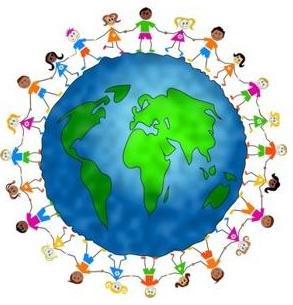 25.10Kl. 9.30Vi går på tur i barnehagens nærområde/til lekeplass26.10Lekegruppe inne/utelek fra morgenen av.MøtedagVi passer hverandres avdelinger under møtene.GUL avdeling: møte fra kl. 13.35 – 14.3527.10Kl. 9.20
Språkgruppe-samlinger
Etter samling:
Lek ute/inne Varm mat til lunsj4430.10Lekegrupper
(ute/inne/tur)Samling før lunsj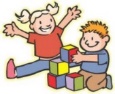 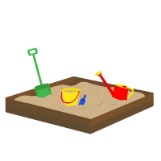 31.10Aktivitet:Vi baker rundstykker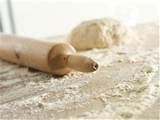 Samling før lunsj01.11Kl. 9.30Vi går på tur i barnehagens nærområde/til lekeplass02.11Lekegruppe inne/utelek fra morgenen av.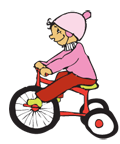 MøtedagVi passer hverandres avdelinger under møtene.GUL avdeling: møte fra kl. 13.35 – 14.3503.11Kl. 9.20
Språkgruppe-samlinger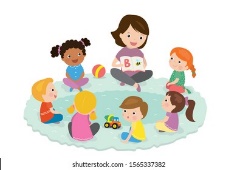 Etter samling:
Lek ute/inneVarm mat til lunsjUKEMANDAGTIRSDAGONSDAGTORSDAGFREDAG  4506.11
Lekegrupper
(ute/inne/tur)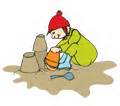 Samling før lunsj07.11
Kl. 9.20Språkgruppe-samlingerEtter samling:En gruppe har aktivitet
En gruppe leker inne/ute08.11Kl. 9.30Vi går på tur til lekeplass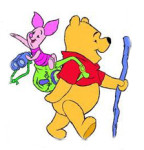 09.11Lekegruppe inne/utelek fra morgenen av.MøtedagVi passer hverandres avdelinger under møtene.GUL avdeling: møte fra kl. 13.35 – 14.3510.11Kl. 9.20Språkgruppe-samlingerEtter samling:En gruppe har aktivitetEn gruppe leker inne/uteVarm mat til lunsj  4613.11
Lekegrupper
(ute/inne/tur)Samling før lunsj14.11Kl. 9.20Språkgruppe-samlingerEtter samling:En gruppe har aktivitet
En gruppe leker inne/ute15.11Kl. 9.30Vi går på tur i barnehagens nærområde/til lekeplass16.11Lekegruppe inne/utelek fra morgenen av.MøtedagVi passer hverandres avdelinger under møtene.GUL avdeling: møte fra kl. 13.35 – 14.3517.11Planleggingsdag.Barnehagen er da stengt.4720.11Lekegrupper
(ute/inne/tur)Samling før lunsj21.11Kl. 9.20Språkgruppe-samlingerEtter samling:En gruppe har aktivitet
En gruppe leker inne/ute22.11Kl. 9.30Vi går på tur i barnehagens nærområde/til lekeplass23.11Lekegruppe inne/utelek fra morgenen av.MøtedagVi passer hverandres avdelinger under møtene.GUL avdeling: møte fra kl. 13.35 – 14.3524.11
Kl. 9.20Språkgruppe-samlingerEtter samling:En gruppe har aktivitetEn gruppe leker inne/uteVarm mat4827.11
Lekegrupper
(ute/inne/tur)Samling før lunsj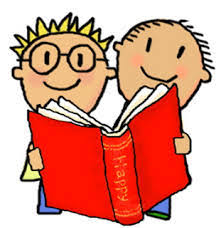 28.11Kl. 9.20SamlingsstundEtter samling:En gruppe har aktivitet
En gruppe leker inne/ute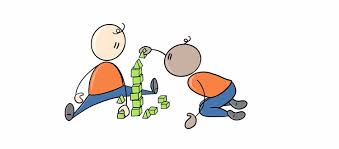 29.11Kl. 9.30Vi går på tur i barnehagens nærområde/til lekeplass30.11Lekegruppe inne/utelek fra morgenen av.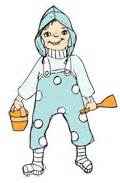 MøtedagVi passer hverandres avdelinger under møtene.GUL avdeling: møte fra kl. 13.35 – 14.35